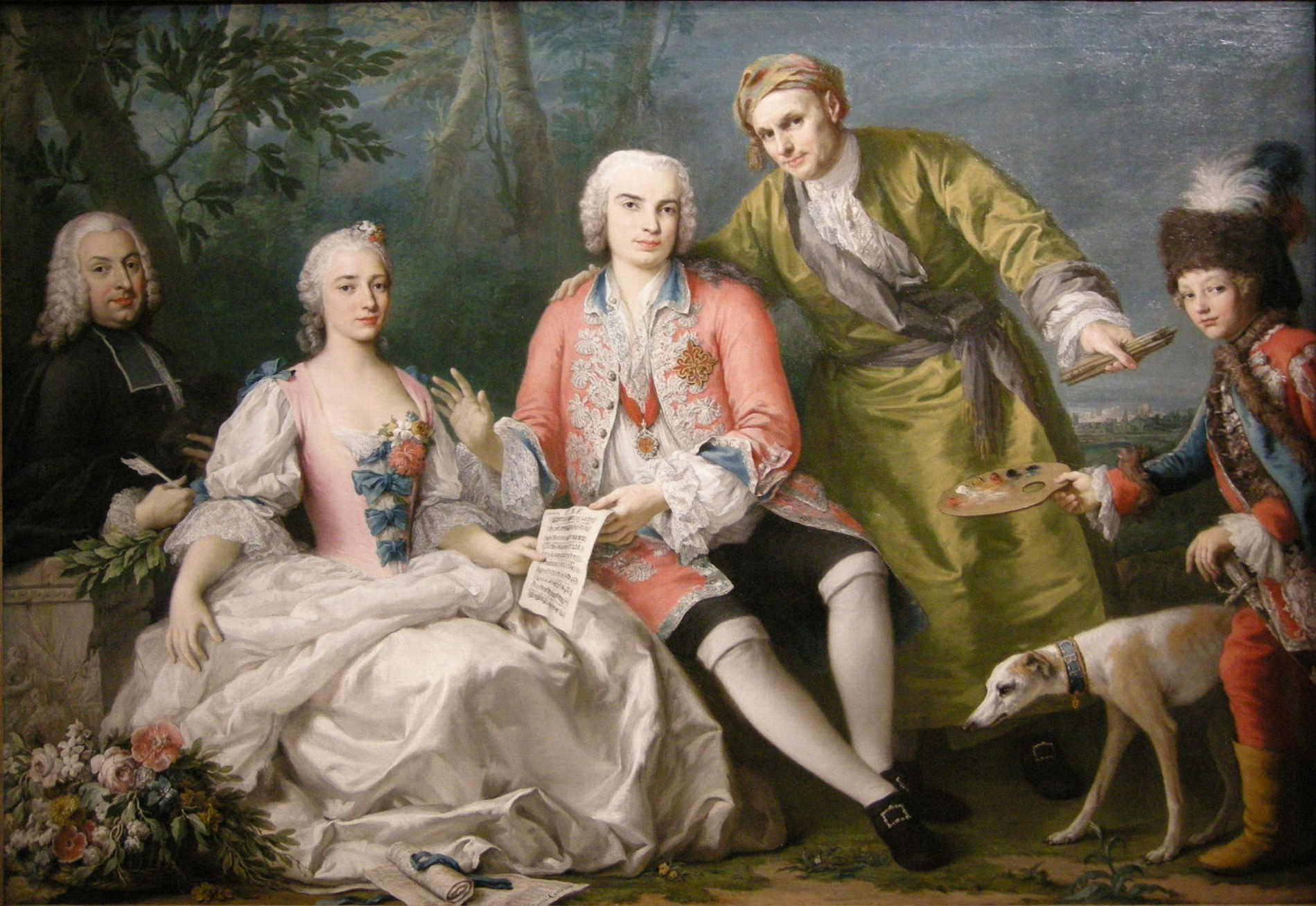 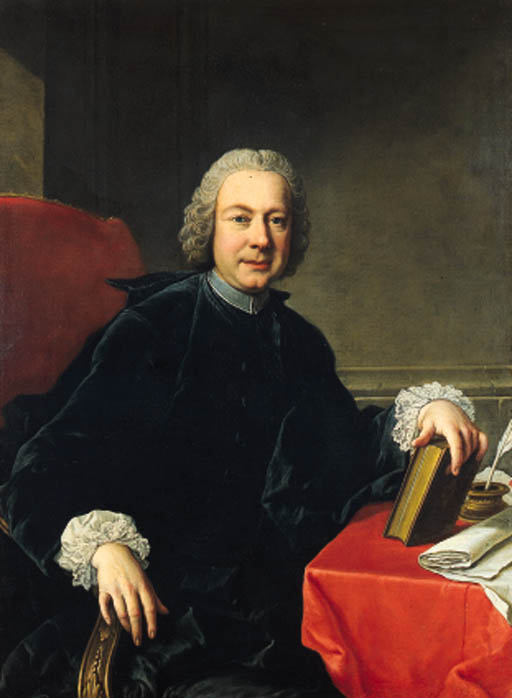 Pietro Metastasio, Lettere, edizione e commentoProgetto a cura di Alberto Beniscelli, Raffaele Mellace, William Spaggiari e Corrado ViolaComitato di redazione: Dipartimento di Italianistica, Università di Genova – Luca Beltrami, Emanuela Chichiriccò, Andrea Lanzola, Matteo Navone, Giordano Rodda, Francesco SorrentiComitato Scientifico: attualmente in fase di definizione, sarà costituito da studiosi di letteratura, teatro e musica che già partecipano alla realizzazione del progetto.Il progetto, attualmente in fase di prima realizzazione, prevede l'edizione completa dell’epistolario di Pietro Metastasio, composto da circa 2500 missive risalenti al periodo 1730-1782. Coordinato dal Dipartimento di Italianistica dell’Università di Genova, vede la partecipazione di studiosi di varie Università italiane (Roma, Napoli, Pavia, Verona, Milano, Modena, Venezia) ed europee (Vienna, Klagenfurt, Santiago de Compostela, Tolosa), in stretto collegamento con il Centro di Ricerca sugli Epistolari del Settecento (CRES). Per consentire il lavoro di reperimento, sistemazione e studio dei Fondi metastasiani, già rubricati dall’équipe di studio dopo ricerche condotte nelle grandi biblioteche d’Europa, a partire dalla Nazionale di Vienna, è stato approntato un database avanzato, realizzato in stretta collaborazione con Net7 s.r.l. di Pisa. Questo strumento permetterà la possibilità di interrogare i materiali (lettere, immagini, audio) in modalità ipertestuale e multimediale e di individuare percorsi strutturati sui relativi metadati (software Muruca e Pundit). L’edizione delle lettere metastasiane è corredata da un duplice apparato, filologico e di commento.